МАУ ДО «Викуловский детский сад «Колосок»Тематический проектв старшей  группе«Ягоды садовые и лесные»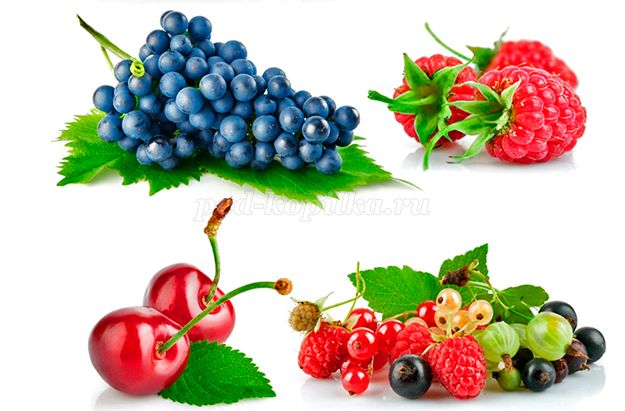 Руководитель проекта: воспитатель Пономарева Л.Г.2020 годПаспорт проекта «Ягоды садовые и лесные»Содержание1. Актуальность   ………………………………………………………..32. Проблема ……………………………………………………………..33. Гипотеза ………………………………………………………………34. Цель проекта………………………………………………………….35. Задачи…………………………………………………………………36. Тип проекта…………………………………………………………..47. Участники проекта…………………………………………………..48. Этапы реализации проекта………………………………………….49. План реализации проекта……………………………………………610. Продукт проекта……………………………………………………1011. Заключение…………………………………………………………1012. Литература…......................................................................................11АктуальностьЧтобы быть здоровым, каждый из нас должен съедать не менее 124 кг ягод и фруктов в год, и это совсем немного, всего около 340 граммов в день. Но в действительности среднестатистический житель России потребляет их в 10-12 раз меньше. Разнообразие, а зачастую и качество их оставляют желать лучшего. К тому же фрукты дороги.  А рядом, в лесу, на болоте пропадают экологически чистые ягоды с более ценными диетическими и целебными качествами. Собирай, не ленись.Проблема	Но проблема в том, что, ни в одной семье (согласно анкетированию родителей) ягоды не употребляются в пищу ежедневно. У 32 % опрошенных ягоды присутствуют в меню раз в неделю, у 32 % несколько раз в неделю и у 32% - раз в месяц. У 4 % ягоды отсутствуют в семейном меню. Гипотеза	Если родители и дети больше узнают о ценностях ягод для своего  организма, путём вовлечения в проектную деятельность, то   в  семейном  меню блюда из ягод будут  появляться чаще, а дети с большим желанием будут употреблять их в пищу.Цель проекта	Формирование у всех участников проектной деятельности  представлений о ягодах  как о продукте питания, необходимом для здоровья человека.Задачи	1.Расширить знания детей о разнообразии  видов лесных и садовых ягод, их пользе   для здоровья человека.         2. Формировать  представления о строении растения (на примере виктории), его связи с различными факторами окружающей среды. 	3. Обобщить знания детей о правилах сбора лесных ягод. Воспитывать  экологическую культуру.	4. Развивать познавательные  способности, коммуникативные умения, творческие способности.	5. Способствовать формированию у всех участников проектной деятельности  заинтересованного отношения к здоровому питанию.Тип проекта:По содержанию - познавательно –творческий;По количеству участников – групповой;По продолжительности – краткосрочный (одна неделя)Участники проекта:- дети старшей группы «Теремок» (5- 6 лет), - воспитатель, - музыкальный руководитель, - помощник воспитателя,- старшая медицинская сестра, - повара,- родители.Этапы реализации проекта1. ПодготовительныйЦель: Организация деятельности всех участников проекта для определения его содержания.1.1 Анкетирование родителей   (приложение №1)1.2. Формулировка целей и задач проекта. 1.3. Погружение детей в проблему.1.4. Работа с детьми по модели трех вопросов: (приложение №2)- анализ знаний детей по данной теме,- совместное планирование содержания проекта.2. Практический.Цель: Организация комплексной работы по реализации задач проекта.Формы работы:2.1. Групповой сбор2.2. Беседа.2.3. Образовательная деятельность: обучение грамоте, формирование элементарных математических представлений, лепка, рисование, аппликация,  музыкальное развитие, физическое развитие, развитие речи,  обучение грамоте.2.4. Сюжетно – ролевая игра.2.5. Экскурсия.2.6. Дидактическая игра.2.7. Рассказ.2.8. Опытно – экспериментальная деятельность.2.9. Подвижная игра.2.10. Чтение произведений.3. ЗаключительныйЦель: подведение итогов проектаФормы работы:3.1. Групповой сбор.3.2. Викторина «Ягодное лукошко»3.3. Представление проекта, его защита на уровне ДОУ.3.4. Публикация проекта на сайте детского сада.3.5. Презентация проекта на родительском собрании.3.6. Участие в муниципальном фестивале конкурсе детских тематических проектов.План реализации проектаПродукт проектаВикторина «Ягодное лукошко»Выставка детских работКнижки – самоделкиКниги рецептов блюд с ягодамиЗаключениеВ процессе работы над данным проектом:- расширились  знания детей о разнообразии  видов лесных и садовых ягод, их пользе   для здоровья человека; - сформировались  представления о строении растения (на примере виктории), его связи с различными факторами окружающей среды; - дети закрепили свои знания  о правилах сбора лесных ягод;- развивали  познавательные  способности, коммуникативные умения, творческие способности.- у всех участников проектной деятельности сформировалось  заинтересованное отношение к ягоде как продукту здорового питания.Таким образом, наша гипотеза подтвердилась. Таким образом, наша гипотеза подтвердилась. Родители и дети больше узнали о ценности ягод для своего  организма, путём вовлечения в проектную  деятельность. По результатам устного  опроса в  семейном  меню блюда из ягод стали  появляться чаще, а дети с большим желанием стали употреблять их в пищу.Литература.Е.В.Марудова. Ознакомление дошкольников с окружающим миром. Экспериментирование. – СПб.:ООО «Издательство «Детство – Пресс», 2018. О.А.Ворнкевич. Добро пожаловать в экологию. – СПб.: ООО «Издательство «Детство – Пресс»,2016.     3. Питание и здоровье: Образовательный проект для дошкольников. К.Е.Герасимов, А.И.Калмыкова, - Новосибирск: ГЦРО; Био – веста, 2017.     4. Утро радостных встреч. Методическое пособие. Л. Свирская. – М.: Издательство «Линка – Пресс», 2010.Приложение №1Результаты анализа анкетированияродителей.В опросе участвовало 19 человек1. Какие виды ягод  вы используете  в семейном меню? Клюква     - 10     Малина       - 18      Клубника - 16 Смородина - 14 Крыжовник - 9	и другие: вишня, черника, облепиха.2.Как часто в меню присутствуют ягоды и блюда из них?Ежедневно     -0  Раз в неделю   - 32%Несколько раз в неделю  - 32% Раз в месяц   - 32%     Никогда   - 1          Какие блюда из ягод вы готовите дома?- компот – 8- варенье – 7- пирожки – 6- морс – 6- кисель – 2- сок – 2- добавляют в кашу, йогурт - 24. Какое влияние на здоровья оказывают  ягоды?Знаю    - 84%    Не знаю  - 16 %5.  Ест ли ваш ребёнок ягоды?                  Да   - 68%                           Нет   -    5%                     Иногда    - 27%Вывод: большинство родителей знают, какое влияние оказывают ягоды на здоровье человека, но, ни в одной семье ягоды не употребляются в пищу ежедневно. Чаще в семейном меню употребляются в пищу садовые ягоды, чем лесные. Среди лесных преобладает клюква. Работа по модели трех вопросовПриложение №2День недели.Тема дня.Образовательные области.ЗадачиФормы работыПятница Проанализировать знания детей по теме.Принять совместное решение об  участии в проекте.Замотивировать  детей на предстоящую деятельность.Совместно с детьми спланировать содержание проекта.Обсуждение проблемной ситуации «Почему в детском саду дают напиток из шиповника?»Групповой сбор. Беседа по модели трех вопросов: - что мы знаем о ягодах? - что мы хотим узнать? - что нужно сделать, чтобы узнать?Планирование предстоящей деятельности на следующую неделю «Наши планы».ПонедельникТема дня «Царство ягод. Ягоды лесные и садовые»Познавательное развитиеРечевое развитиеХудожественно – эстетическое развитиеРасширить знания детей о разнообразии  видов лесных и садовых ягод, произрастающих в наших лесах и садах.Формировать  представления о строении растения (на примере виктории), его связи с различными факторами окружающей среды. Помочь выявить факторы, необходимые для роста растений – свет, вода, тепло.Развитие понимания литературного текста. Знакомство со значением слов «черенки», «почки», «палисадник», «дерн».Учить передавать в рисунке форму, окраску, особенности строения  растений ягод. Учить располагать изображение по всему листу (ближе к нижнему краю и дальше от него).НОД «Царство ягод садовых и лесных».Рассматривание иллюстраций.Просмотр презентации и беседа «Как люди ухаживают за садовыми ягодами»Дидактическая игра «Собери в корзинки: ягоды садовые и ягоды лесные».Разучивание пословицы «Слаще малины – ягоды нет».Чтение рассказа Е.Пермяка «Смородинка»Рисование « Ягодная полянка»Вторник. Тема дня «Целебная сила ягод»Познавательное развитиеМузыкальное развитиеФормировать представление о пользе садовых и лесных ягод, как о продукте питания и как о средстве лечения.Совершенствовать навыки счета в пределах 10. Развивать умение обозначать в речи положение одного предмета по отношению к другому и свое местоположение относительно другого лица. Формировать представление о том, что предмет можно разделить на две равные части.Учить петь эмоционально, менять интонацию в соответствии с текстом.Развивать память, ритмический слух, интонационную выразительность.Беседа с медицинской сестрой о пользе ягод и их лечебных свойствах. Чтение стихотворения «Спор ягод».Развитие элементарных математических представлений. (В качестве счетного, демонстрационного, раздаточного материала использовались картинки различных видов ягод)Разучивание песни «По малину в сад пойдем»Разучивание пальчиковой гимнастики «Пальчик, пальчик  - непоседа»Загадывание загадок;Подвижная игра «У медведя во бору»;Дидактическая игра «Четвертый лишний».Среда.Тема дня «Правила сбора ягод»Познавательное развитие.Художественно – эстетическое развитиеРечевое развитие Продолжать знакомить детей с правилами сбора ягод. Познакомить детей с ядовитыми ягодами. Воспитывать бережное  отношение к природе.Учить детей рисовать запрещающие знаки.На примере сказки воспитывать любовь к труду и требовательность к себе. Формировать представление о трудолюбии и лени.Просмотр видеофильма «Правила сбора ягод».Рассматривание иллюстраций, фотографий о сборе ягод.Рисование «Запрещающий знак во время сбора ягод»Чтение сказки В.Катаева «Дудочка и кувшинчик».Подвижная игра «Медведь в малиннике».Дидактическая игра «Съедобные – несъедобные».ЧетвергТема дня  «Экспериментирование»Познавательное развитие.Художественно – эстетическое развитиеРечевое развитие Исследовать   цвет, форму, запах, размер ягод, их вкус. Рассмотреть зависимость вкусовых качеств от природных факторов.Научить детей видеть общее в строении ягод.Познакомить детей с тем, что во всех ягодах есть сок и он имеет цвет.Показать, что в каждой ягоде есть семена.Продолжать отрабатывать приемы вырезывания предметов круглой и овальной формы. Закреплять приемы аккуратного наклеивания.Совершенствовать умениепроводить звуковой анализ слова «малина»,Опыты:Форма и цвет ягод.Какие они на вкус.Красящие вещества ягод.У кого какие детки.Аппликация «Корзинка с клубникой»Обучение грамотеЧтение сказки В.Степанова «Мишкина малина»Дидактическая игра «Мемо.Ягоды»ПятницаТема дня «Ягоды.Как их можно есть?»Познавательное развитиеХудожественно – эстетическое развитиеПознавательное развитие Физическое развитие Познакомить детей с различными способами хранения и переработки ягод. Сформировать у детей знание о необходимости заморозки ягод.Показать примеры приготовления блюд из ягод.Закреплять знания детей о кухне, о работе повара.Учить передавать в работе  форму, окраску, особенности строения винограда.Закрепить знания детей о ягодах, полученные во время проектной деятельности.Продолжать развивать физические качества: быстроту, ловкость, гибкость и т.д.Рассматривание сушеных ягод (шиповник, виноград) и замороженных.Исследование замороженных ягод.Просмотр презентации. Беседа «Что можно приготовить из ягод?». Совместное приготовление с детьми ягодного морса.Экскурсия на кухню.Рассказ повара о процессе приготовления ягодного киселя.  О ягодном киселе,  как о продукте необходимом для здорового питания детей.Лепка «Гроздь винограда»Викторина «Ягодное лукошко»Игры – эстафеты «Ягодное ассрти».Дидактическая игра «Найди пару».Что мы знаемЧто мы хотим узнатьЧто нужно  сделать чтобы узнатьЯгоды бывают разного цвета (красные, черные, желтые) (Сема Н)Какую пользу приносят ягоды?(Арина Н)Посмотреть в компьютере.Ягоды бывают( сладкие, кислые, горькие)(Арина П.)Что с ягодами можно делать? (Максим Х.)Спросить у родителей.Ягоды полезные(Вика О.)Почему ягоды имеют разный вкус?(Дарина Л.)Почитать книги.С ягод делают компот, варенье, сок, пекут сладкие пироги(Полина М.)Какая самая полезная ягода?(Соня З.)Почитать  энциклопедию.Ягоды бывают садовые и лесные(Ксюша Т.)Что нужно для ягод?(Артем П.)Спросить у родителей.Ягоды употребляют в пищу спелыми, чистыми(Саша П.)Как они появились в лесу?(Саша Х.)Что в ягодах есть семена.(Арина П.)В ягодах есть витамины? Какие витамины? Как они называются?(Саша М.)Спросить у медицинской сестры.